提醒的話：1. 請同學詳細填寫，這樣老師較好做統整，學弟妹也較清楚你提供的意見，謝謝！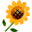 2. 甄選學校、科系請填全名；甄選方式與過程內容書寫不夠請續寫背面。         3. 可直接上輔導處網站https://sites.google.com/a/yphs.tw/yphsc/「甄選入學」區下載本表格，    以電子檔郵寄至yphs316@gmail.com信箱，感謝你！　　　　　              甄選學校甄選學校輔仁大學輔仁大學輔仁大學輔仁大學甄選學系甄選學系新聞傳播學系新聞傳播學系學生學測分數國英數社自總■大學個人申請□科技校院申請入學□軍事校院■大學個人申請□科技校院申請入學□軍事校院■大學個人申請□科技校院申請入學□軍事校院□正取■備取□未錄取□正取■備取□未錄取學測分數12147141158■大學個人申請□科技校院申請入學□軍事校院■大學個人申請□科技校院申請入學□軍事校院■大學個人申請□科技校院申請入學□軍事校院□正取■備取□未錄取□正取■備取□未錄取甄選方式與過程■面試佔(  30  　%)一、形式：（教授：學生）人數=（ 2 ：1　），方式：兩間教室,各有兩位教授與一位學生二、題目：第一關未來想從事什麼和新聞相關的行業?有看過課表嗎,最有興趣的是什麼課?從小到大印象最深刻的新聞?你還填了什麼校系?為什麼?第二關你平常看什麼新聞節目(承上題)為何喜歡你認為未來媒體趨勢是如何■備審資料佔(  0   %)   或  □術科實作佔(     %)  或  ■筆試佔(   60  %)筆試題-申論(各30 %)為什麼”新聞評論”的需求增加如果你是總編,有兩大版面,要如何緩和廢死議題的對立□其他佔(     %)請註明其他方式，如：小論文■面試佔(  30  　%)一、形式：（教授：學生）人數=（ 2 ：1　），方式：兩間教室,各有兩位教授與一位學生二、題目：第一關未來想從事什麼和新聞相關的行業?有看過課表嗎,最有興趣的是什麼課?從小到大印象最深刻的新聞?你還填了什麼校系?為什麼?第二關你平常看什麼新聞節目(承上題)為何喜歡你認為未來媒體趨勢是如何■備審資料佔(  0   %)   或  □術科實作佔(     %)  或  ■筆試佔(   60  %)筆試題-申論(各30 %)為什麼”新聞評論”的需求增加如果你是總編,有兩大版面,要如何緩和廢死議題的對立□其他佔(     %)請註明其他方式，如：小論文■面試佔(  30  　%)一、形式：（教授：學生）人數=（ 2 ：1　），方式：兩間教室,各有兩位教授與一位學生二、題目：第一關未來想從事什麼和新聞相關的行業?有看過課表嗎,最有興趣的是什麼課?從小到大印象最深刻的新聞?你還填了什麼校系?為什麼?第二關你平常看什麼新聞節目(承上題)為何喜歡你認為未來媒體趨勢是如何■備審資料佔(  0   %)   或  □術科實作佔(     %)  或  ■筆試佔(   60  %)筆試題-申論(各30 %)為什麼”新聞評論”的需求增加如果你是總編,有兩大版面,要如何緩和廢死議題的對立□其他佔(     %)請註明其他方式，如：小論文■面試佔(  30  　%)一、形式：（教授：學生）人數=（ 2 ：1　），方式：兩間教室,各有兩位教授與一位學生二、題目：第一關未來想從事什麼和新聞相關的行業?有看過課表嗎,最有興趣的是什麼課?從小到大印象最深刻的新聞?你還填了什麼校系?為什麼?第二關你平常看什麼新聞節目(承上題)為何喜歡你認為未來媒體趨勢是如何■備審資料佔(  0   %)   或  □術科實作佔(     %)  或  ■筆試佔(   60  %)筆試題-申論(各30 %)為什麼”新聞評論”的需求增加如果你是總編,有兩大版面,要如何緩和廢死議題的對立□其他佔(     %)請註明其他方式，如：小論文■面試佔(  30  　%)一、形式：（教授：學生）人數=（ 2 ：1　），方式：兩間教室,各有兩位教授與一位學生二、題目：第一關未來想從事什麼和新聞相關的行業?有看過課表嗎,最有興趣的是什麼課?從小到大印象最深刻的新聞?你還填了什麼校系?為什麼?第二關你平常看什麼新聞節目(承上題)為何喜歡你認為未來媒體趨勢是如何■備審資料佔(  0   %)   或  □術科實作佔(     %)  或  ■筆試佔(   60  %)筆試題-申論(各30 %)為什麼”新聞評論”的需求增加如果你是總編,有兩大版面,要如何緩和廢死議題的對立□其他佔(     %)請註明其他方式，如：小論文■面試佔(  30  　%)一、形式：（教授：學生）人數=（ 2 ：1　），方式：兩間教室,各有兩位教授與一位學生二、題目：第一關未來想從事什麼和新聞相關的行業?有看過課表嗎,最有興趣的是什麼課?從小到大印象最深刻的新聞?你還填了什麼校系?為什麼?第二關你平常看什麼新聞節目(承上題)為何喜歡你認為未來媒體趨勢是如何■備審資料佔(  0   %)   或  □術科實作佔(     %)  或  ■筆試佔(   60  %)筆試題-申論(各30 %)為什麼”新聞評論”的需求增加如果你是總編,有兩大版面,要如何緩和廢死議題的對立□其他佔(     %)請註明其他方式，如：小論文■面試佔(  30  　%)一、形式：（教授：學生）人數=（ 2 ：1　），方式：兩間教室,各有兩位教授與一位學生二、題目：第一關未來想從事什麼和新聞相關的行業?有看過課表嗎,最有興趣的是什麼課?從小到大印象最深刻的新聞?你還填了什麼校系?為什麼?第二關你平常看什麼新聞節目(承上題)為何喜歡你認為未來媒體趨勢是如何■備審資料佔(  0   %)   或  □術科實作佔(     %)  或  ■筆試佔(   60  %)筆試題-申論(各30 %)為什麼”新聞評論”的需求增加如果你是總編,有兩大版面,要如何緩和廢死議題的對立□其他佔(     %)請註明其他方式，如：小論文■面試佔(  30  　%)一、形式：（教授：學生）人數=（ 2 ：1　），方式：兩間教室,各有兩位教授與一位學生二、題目：第一關未來想從事什麼和新聞相關的行業?有看過課表嗎,最有興趣的是什麼課?從小到大印象最深刻的新聞?你還填了什麼校系?為什麼?第二關你平常看什麼新聞節目(承上題)為何喜歡你認為未來媒體趨勢是如何■備審資料佔(  0   %)   或  □術科實作佔(     %)  或  ■筆試佔(   60  %)筆試題-申論(各30 %)為什麼”新聞評論”的需求增加如果你是總編,有兩大版面,要如何緩和廢死議題的對立□其他佔(     %)請註明其他方式，如：小論文■面試佔(  30  　%)一、形式：（教授：學生）人數=（ 2 ：1　），方式：兩間教室,各有兩位教授與一位學生二、題目：第一關未來想從事什麼和新聞相關的行業?有看過課表嗎,最有興趣的是什麼課?從小到大印象最深刻的新聞?你還填了什麼校系?為什麼?第二關你平常看什麼新聞節目(承上題)為何喜歡你認為未來媒體趨勢是如何■備審資料佔(  0   %)   或  □術科實作佔(     %)  或  ■筆試佔(   60  %)筆試題-申論(各30 %)為什麼”新聞評論”的需求增加如果你是總編,有兩大版面,要如何緩和廢死議題的對立□其他佔(     %)請註明其他方式，如：小論文■面試佔(  30  　%)一、形式：（教授：學生）人數=（ 2 ：1　），方式：兩間教室,各有兩位教授與一位學生二、題目：第一關未來想從事什麼和新聞相關的行業?有看過課表嗎,最有興趣的是什麼課?從小到大印象最深刻的新聞?你還填了什麼校系?為什麼?第二關你平常看什麼新聞節目(承上題)為何喜歡你認為未來媒體趨勢是如何■備審資料佔(  0   %)   或  □術科實作佔(     %)  或  ■筆試佔(   60  %)筆試題-申論(各30 %)為什麼”新聞評論”的需求增加如果你是總編,有兩大版面,要如何緩和廢死議題的對立□其他佔(     %)請註明其他方式，如：小論文■面試佔(  30  　%)一、形式：（教授：學生）人數=（ 2 ：1　），方式：兩間教室,各有兩位教授與一位學生二、題目：第一關未來想從事什麼和新聞相關的行業?有看過課表嗎,最有興趣的是什麼課?從小到大印象最深刻的新聞?你還填了什麼校系?為什麼?第二關你平常看什麼新聞節目(承上題)為何喜歡你認為未來媒體趨勢是如何■備審資料佔(  0   %)   或  □術科實作佔(     %)  或  ■筆試佔(   60  %)筆試題-申論(各30 %)為什麼”新聞評論”的需求增加如果你是總編,有兩大版面,要如何緩和廢死議題的對立□其他佔(     %)請註明其他方式，如：小論文心得與建議◎備審資料製作建議：  雖不從備審中提問,但仍要認真準備◎整體準備方向與建議：   一定要明瞭選系動機.個人立場.想法要堅定◎備審資料製作建議：  雖不從備審中提問,但仍要認真準備◎整體準備方向與建議：   一定要明瞭選系動機.個人立場.想法要堅定◎備審資料製作建議：  雖不從備審中提問,但仍要認真準備◎整體準備方向與建議：   一定要明瞭選系動機.個人立場.想法要堅定◎備審資料製作建議：  雖不從備審中提問,但仍要認真準備◎整體準備方向與建議：   一定要明瞭選系動機.個人立場.想法要堅定◎備審資料製作建議：  雖不從備審中提問,但仍要認真準備◎整體準備方向與建議：   一定要明瞭選系動機.個人立場.想法要堅定◎備審資料製作建議：  雖不從備審中提問,但仍要認真準備◎整體準備方向與建議：   一定要明瞭選系動機.個人立場.想法要堅定◎備審資料製作建議：  雖不從備審中提問,但仍要認真準備◎整體準備方向與建議：   一定要明瞭選系動機.個人立場.想法要堅定◎備審資料製作建議：  雖不從備審中提問,但仍要認真準備◎整體準備方向與建議：   一定要明瞭選系動機.個人立場.想法要堅定◎備審資料製作建議：  雖不從備審中提問,但仍要認真準備◎整體準備方向與建議：   一定要明瞭選系動機.個人立場.想法要堅定◎備審資料製作建議：  雖不從備審中提問,但仍要認真準備◎整體準備方向與建議：   一定要明瞭選系動機.個人立場.想法要堅定◎備審資料製作建議：  雖不從備審中提問,但仍要認真準備◎整體準備方向與建議：   一定要明瞭選系動機.個人立場.想法要堅定E-mail手機